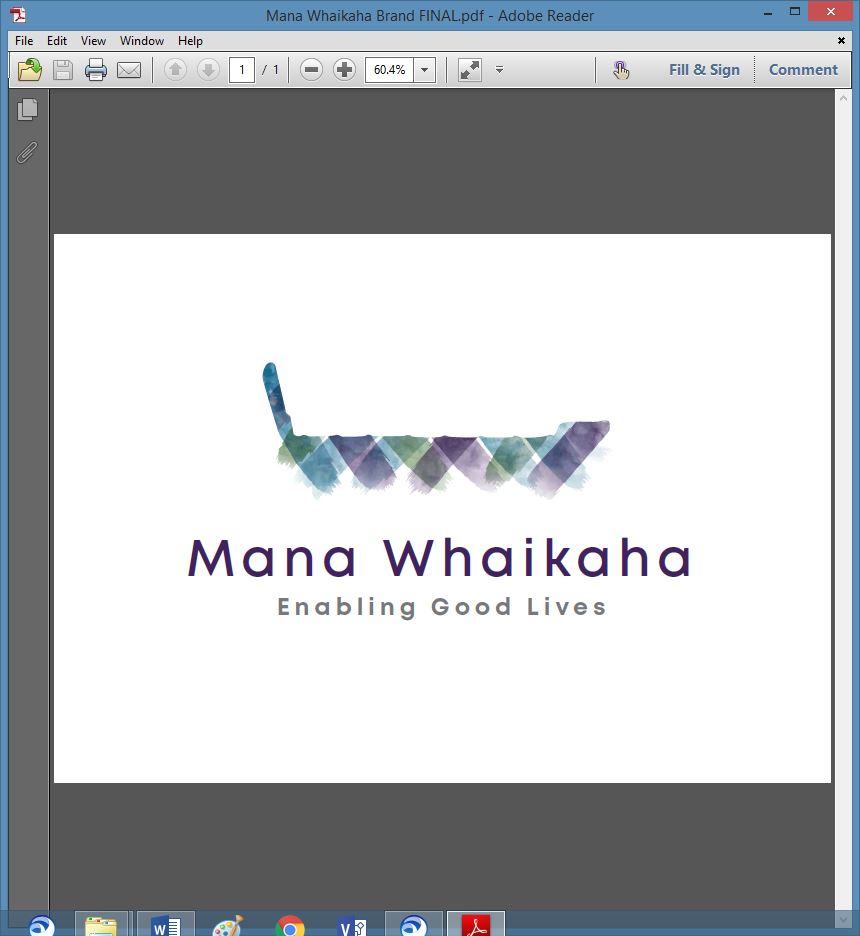 MidCentral Governance GroupMinutes of the meeting held on Thursday 28 May 2020KarakiaMinutes of the previous meetingThe minutes of the previous meetings held on 7 May 2020 were accepted as a true and correct record.   Peter Allen/Angela HobdenInformation: Recommended Improvements for Mana WhaikahaThe Chair received the ‘Recommended Improvements for Mana Whaikaha’ paper from James Poskitt today.  The group agreed to meet on Thursday 4 June 2020 to review the paper.Discussion: Financials – Angela HobdenAngela Hobden tabled the financial report summarising the information gathered from previous meetings with Ministry of Health and Enable New Zealand staff.  She noted it had been difficult to collate the report as the information and data had to gathered from a variety of sources.  Angela anticipates completing the budgets for the MidCentral Governance Group and the Leadership Group within the coming week.Inwards CorrespondenceEmail received from James Poskitt re Budget 2020.Discussion: Budget 2020 – James PoskittJames Poskitt, General Manager Strategy, Policy and Performance Disability - Ministry of Health, Lorna Sullivan, Director, Mana Whaikaha – Ministry of Health and Marshall Te Tau, Director, Tari Whaikaha – Enable New Zealand joined the meeting for this discussion.James clarified the budget information:The budget has allocated $12m as additional one-year funding for System Transformation. This is the same amount as last year 

For Mana Whaikaha the $12m includes all the operating money for:all funding for Connecter Team and some Tari Team costs Governance and Leadership Group and Core Groups Capacity and capability funding Mana Whaikaha accounts for a large proportion of the money, the remainder is for Waikato, Christchurch and the Wellington Transformation team. The $833m extra brings the baseline for all disability support costs to $1.7b per year. This is the money given to providers, or disabled people's personal budgets. 

The $833 is a five-year total: $103m goes into this current year to fill the deficit we are already running $180m each year for the 4 years from 1 July. This essentially gets us to a level of providing support at current levels without running a deficit and a little extra to cover increases in population growth and new clients. This large amount of money is fully accounted for already. This gets us to a steady state and stops any talk of reducing services. It also means we must start looking at innovation and new models of service, so we aren't just meeting growing provider costs and salaries. Recommended Improvements for Mana WhaikahaThe Chair acknowledged receipt of the ‘Recommended Improvements for Mana Whaikaha’ paper from James via email this morning.  System Transformation at the Ministry continue to encourage and influence the incorporation of Enabling Good Lives principles at a strategic level.Information: Directors UpdatesMarshall and Lorna gave verbal updates:the Tari Team was returning to a sense of normality; they were focusing on business as usual rather than COVID 19 linked issues.  Mana Whaikaha’s COVID 19 Team was a key factor in the team’s success recently, particularly the initiative of reaching out to people rather than waiting for people to call in crisis.Lorna and Marshall await signoff of the transitional contract with the extended end date of 30 September 2020.  The paperwork regarding extending the teams employment agreements/contracts have begun and will ideally be completed before the end of June 2020.With the ‘Recommended Improvements to Mana Whaikaha’ paper having been completed and about to be presented to the Minister, Lorna and Marshall have a change management process to consider and prepare for.The new Programme Lead of System Transformation – Ministry of Health is still to be recruited.The Chair and Co-Chair acknowledged Mana Whaikaha’s impressive performance during the COVID 19 response.  Mana Whaikaha and Enable New Zealand were noted as being responsive and agile at District Health Board and Leadership group level.OtherIt was signalled that some organisations are approaching staff of existing clients and enticing the worker to work for their organisation and to bring their clients across with them.Practical matters  Date of next meeting:  Thursday 25 June 2020 – time and venue to be confirmed after the Covid 19 announcement on 8 June.The meeting closed at 3.00pmI confirmed that these minutes constitute a true and correct record of the proceedings of the meetingDATED this 25th day of June 2020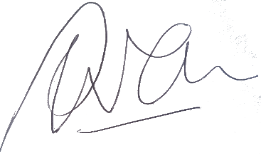 Peter AllenChair, MidCentral Governance GroupAttendees:Peter Allan (Chair), Heather Browning (Deputy Chair), Martin Sullivan, Rachel Kenny, Peter Ireland, Angela Hobden, Maxine Dale, Rasela Fuauli, Pip BrunnApologies:In attendance:Jo BrewVenue: Via ZoomTime: 1.00pm – 3.00pm